模块过关(四)常考、易错题能力冲刺检测卷一、我会填。(1题4分，其余每空1分，共23分)1．按数的顺序填一填。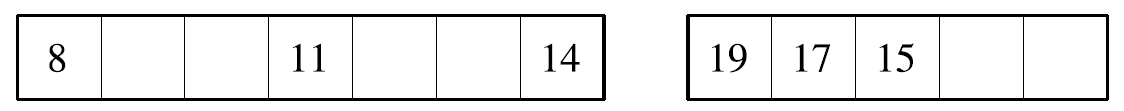 2．7个一和1个十合起来是(　　)，它比(　　)多2。3．既和15相邻又和17相邻的数是(　　)。4．一个一个地数，从10数到18，一共数了(　　)个数，从10数起，第3个数是(　　)。5．15里面有1个(　　)和5个(　　)。6．写出两道得数与10＋3的和相同的加法算式。____________________　____________________7．比一比。比多________，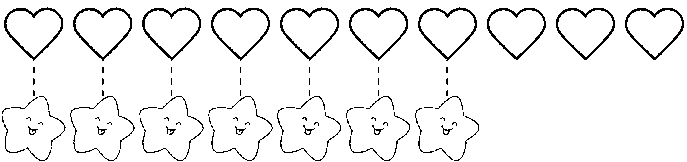 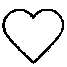 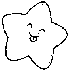 比少________。8． 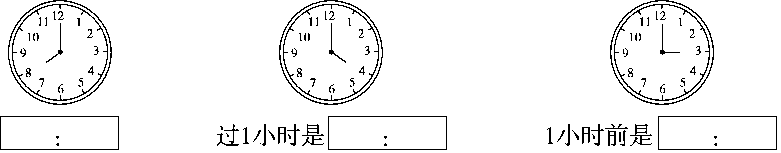 9．7＋7＝(　　)＋3＝5＋(　　)＝8＋(　　)10．今天是11月11日，星期一，再过5天就是小丽的生日，小丽的生日是11月(　　)日，星期(　　)。二、我会辨。(对的画“√”，错的画“×”)(每题1分，共5分)1．聪聪在明明的左边，那么明明就在聪聪的右边。		  (　　)2．6至少加上5，才大于10。									  (　　)3．长方体和正方体都有4个面。								  (　　)4．用毛笔书写“中国梦”三个字时，丽丽用了5分钟，芳芳用了2分钟，丽丽写得快些。										  (　　)5．14前面的数是15，18后面的数是19。					  (　　)三、我会选。(把正确答案的序号填在括号里)(每题1分，共5分)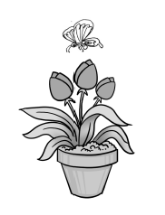 1．如右图，花在蝴蝶的(　　)面。①上				②下				③前2．是由(　　)个小方块搭成的。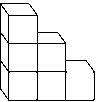 ①5            ②6            ③73．房子里面有(　　)只动物。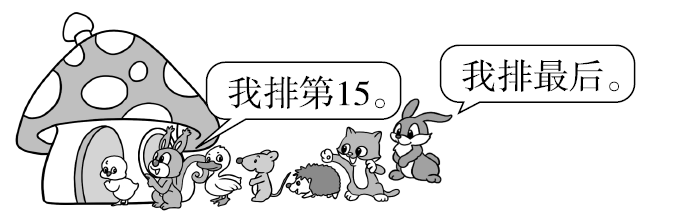 ①13				②14				③154．小灰兔不可以采的两个蘑菇是(　　)。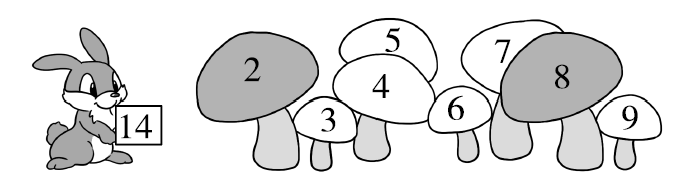 ①6＋8			②5＋7			③5＋95．照图中的方式跳，第5次小兔跳到的数是(　　)。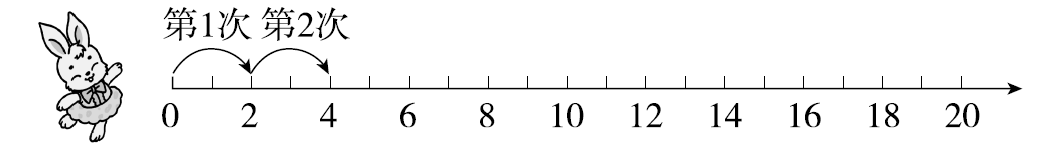 8				②10				③12四、计算大闯关。(共26分)1．细心算，别粗心！(每题1分，共14分)4＋5＝				19－7＝				8＋8＝		7＋4＝10＋10＝				8＋8＝				3＋2＝		15－5＝3＋9＋7＝			5＋6－10＝			8＋5＋3＝2＋4＋8＝			15－2－3＝			7＋9－2＝2．在    里填上“>”“<”或“＝”。(每题1分，共6分)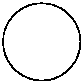 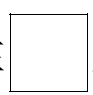 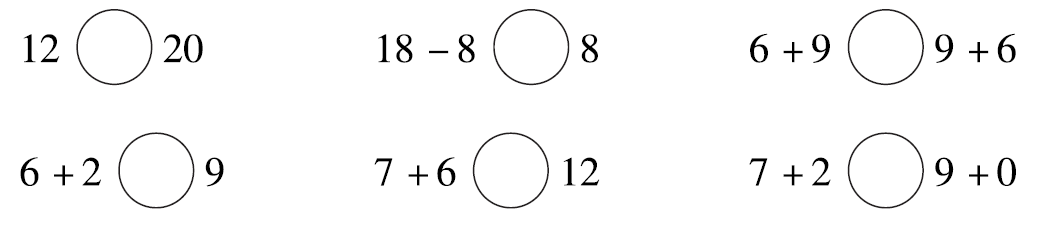 3．在     里填上合适的数。(每题1分，共6分)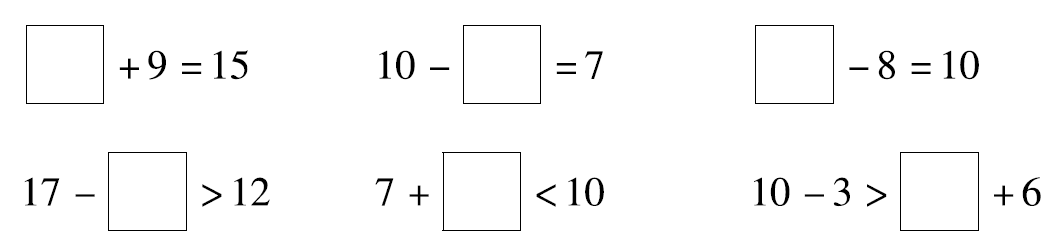 五、我会看图列式计算。(每题4分，共8分)1．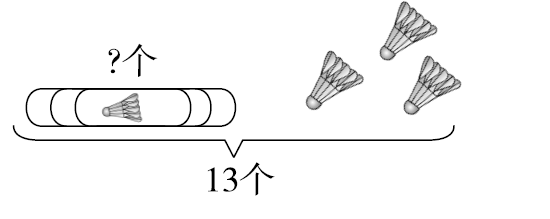 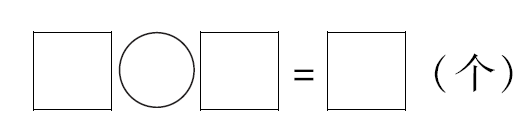 2．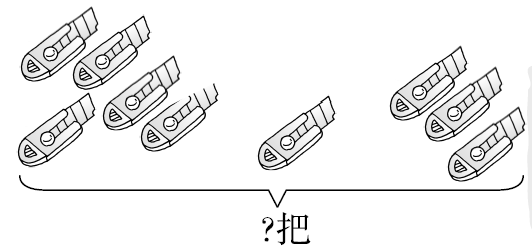 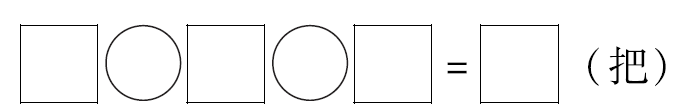 六、我会解决有趣的生活问题。(6题8分，其余每题5分，共33分)1．一共有多少把伞? 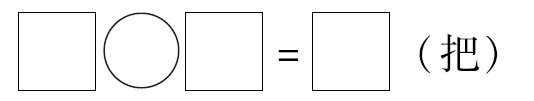 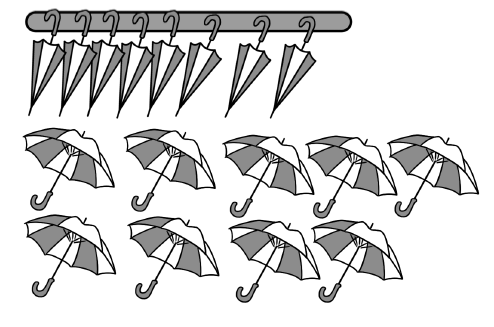 2．原来有多少个？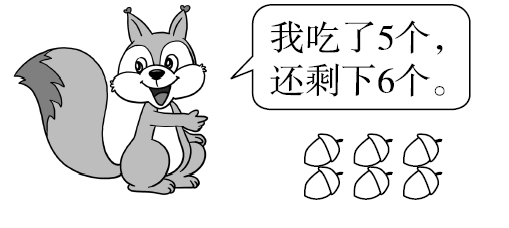 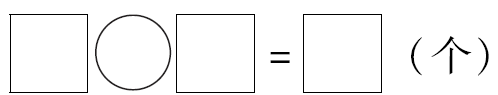 3．    它们一共吃了多少条虫子? 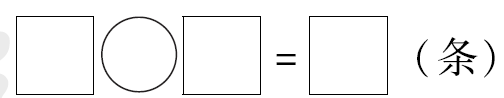 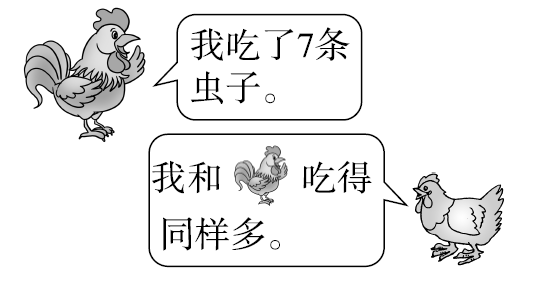 4．一共有多少只小老鼠？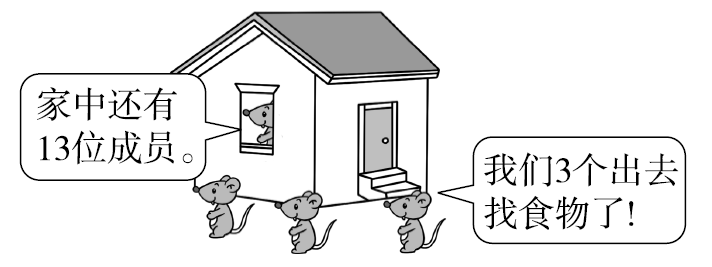 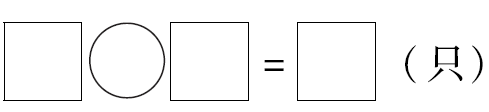 5．比赛那天是星期几？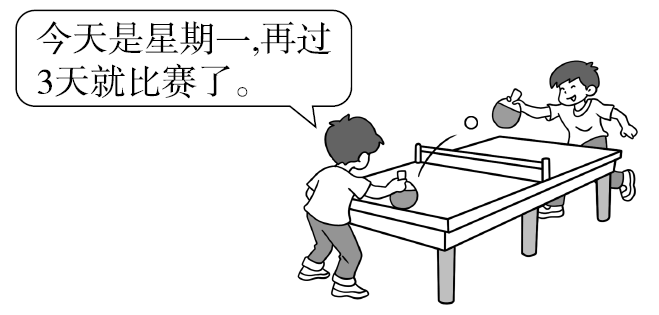 6．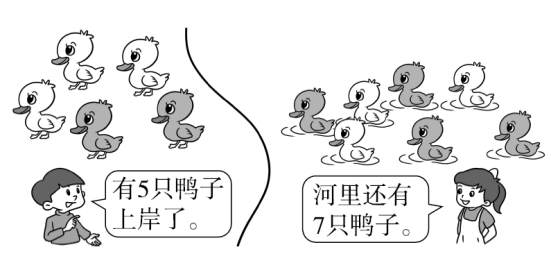 一共有多少只鸭子?                还能怎样解答？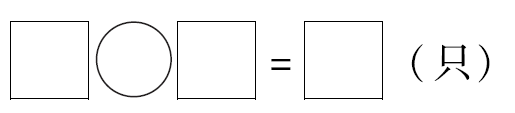 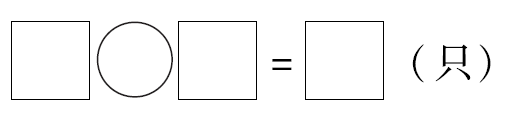 答案一、1．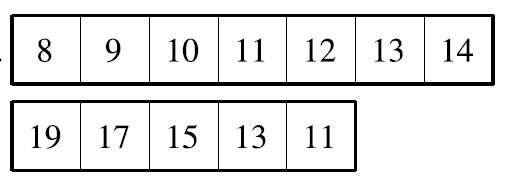 2．17　15　3．164．9　12　5．十　一6．(答案不唯一)6＋7＝13　9＋4＝137．3　38．8：00　5：00　2：00[点拨] 要养成好的学习习惯，就是看清题目条件。9．11　9　6　10．16　六二、1．√　2．√3．×　[点拨] 长方体和正方体都有6个面。4．×　5．×三、1．②　2．②3．①　[点拨] 房子外面排第15的动物前面还有1只动物是小鸡，那么小鸡排第14，因此房子里面有13只动物。4．②5．②　[点拨] 可以在图中直接画出来，也可以两个两个地数，还可以列式解决。四、1．9　12　16　1120　16　5　1019　1　1614　10　142．＜　＞　＝＜　＞　＝3．6　3　181　2　0(第4、5个空答案不唯一)五、1．13－3＝10　2．5＋1＋3＝9六、1．8＋9＝17　2．5＋6＝113．7＋7＝14　4．13＋3＝165．比赛那天是星期四。6．5＋7＝12　6＋6＝12